บัณฑิตศึกษา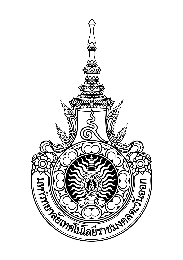 มหาวิทยาลัยเทคโนโลยีราชมงคลตะวันออกแบบขออนุมัติแผนการเรียนชื่อ(นาย / นาง / นางสาว)…………………………………………………….…นามสกุล……………………….………………………….…………นักศึกษาปริญญา   เอก      แบบ 1.1 		 แบบ 1.2 	      แบบ 2.1     แบบ 2.2 โท 	     แผน ก แบบ ก 1 	 แผน ก แบบ ก 2    แผน ข ภาคปกติ 		 ภาคนอกเวลาราชการรหัสประจำตัว………...……………….……………….…....สาขาวิชา......…………..……………...……..………..(รหัสสาขา………..….)เข้าศึกษาตั้งแต่ภาคการศึกษาที่...............ปีการศึกษา..…….....เบอร์โทรศัพท์ที่สามารถติดต่อได้………………………ปริญญาตรีที่ได้รับ………………………………...มหาวิทยาลัย……………..……...……………………ปีที่จบ………………………ปริญญาโทที่ได้รับ………..……….………………มหาวิทยาลัย……………………………...…………..ปีที่จบ………..................รายวิชาเอกรหัสวิชา		 ชื่อวิชา (ภาษาอังกฤษ) 	       ประเภทวิชา         จำนวน 	      ประเภท         หมายเหตุ(บังคับ/เลือก/เกี่ยวข้อง)  หน่วยกิต     การลงทะเบียน.......................   ............................................    ..............................   .........................  .........................   ............................................   ............................................    ..............................   .........................  .........................   ............................................   ............................................    ..............................   .........................  .........................   ............................................   ............................................    ..............................   .........................  .........................   ............................................   ............................................    ..............................   .........................  .........................   ............................................   ............................................    ..............................   .........................  .........................   ............................................   ............................................    ..............................   .........................  .........................   ............................................   ............................................    ..............................   .........................  .........................   ............................................   ............................................    ..............................   .........................  .........................   ............................................   ............................................    ..............................   .........................  .........................   ............................................   ............................................    ..............................   .........................  .........................   ............................................   ............................................    ..............................   .........................  .........................   ............................................   ............................................    ..............................   .........................  .........................   ............................................   ............................................    ..............................   .........................  .........................   ............................................   ............................................    ..............................   .........................  .........................   .....................					รวม..............................รายวิชารองรหัสวิชา                 ชื่อวิชา (ภาษาอังกฤษ)          ประเภทวิชา         จำนวน               ประเภท          หมายเหตุ                                                              (รอง/เกี่ยวข้อง)      หน่วยกิต          การลงทะเบียน.......................   ............................................      ..............................   .........................  .........................   ............................................   ............................................      ..............................   .........................  .........................   ............................................   ............................................      ..............................   .........................  .........................   ............................................   ............................................      ..............................   .........................  .........................   ............................................   ............................................      ..............................   .........................  .........................   .....................					รวม..............................รายวิชาอื่นๆ     รหัสวิชา         ชื่อวิชา (ภาษาอังกฤษ)             ประเภทวิชา             จำนวน          ประเภท         หมายเหตุ                                                                (เงื่อนไข/อื่น)            หน่วยกิต      การลงทะเบียน.......................   ............................................      ..............................   .........................  .........................   ............................................   ............................................      ..............................   .........................  .........................   ............................................   ............................................      ..............................   .........................  .........................   ............................................   ............................................      ..............................   .........................  .........................   ............................................   ............................................      ..............................   .........................  .........................   ............................................   ............................................      ..............................   .........................  .........................   ............................................   ............................................      ..............................   .........................  .........................   ............................................   ............................................      ..............................   .........................  .........................   .....................รวม..............................การสอบภาษาอังกฤษสำหรับนักศึกษาระดับปริญญาโท  ผ่านการทดสอบแรกเข้าเป็นนักศึกษา  ลงทะเบียนเรียน   นำผลการสอบมาขอเทียบลายมือชื่อนักศึกษา……...……………………………………..../…..……../….……..…แผนการเรียนฉบับนี้ได้ผ่านการรับรองว่าถูกต้องครบตามหลักสูตรข้อบังคับฯ และเงื่อนไขของสาขาวิชาแล้วโดยอาจารย์ที่ปรึกษาฯ ซึ่งประกอบด้วย ชื่อ-สกุลอาจารย์ พร้อมตำแหน่งวิชาการ   ลงนาม           วัน/เดือน/ปีอาจารย์ที่ปรึกษา/อาจารย์ที่ปรึกษาหลัก		 …………………………………….         ……................      ..../......./.......อาจารย์ที่ปรึกษาร่วม (ถ้ามี)		  		…………………………………….         ……................      ..../......./......อาจารย์ที่ปรึกษาร่วม (ถ้ามี)		  		…………………………………….         ……................      ..../......./......ประธานคณะกรรมการบริหารหลักสูตรลงนาม …………………………….…………(……………………………………)……/…………/………..สำหรับเจ้าหน้าที่เรียน รองคณบดีฝ่ายวิชาการและวิจัย 			เรียน คณบดีแผนการเรียนฉบับนี้ได้ผ่านการ 			   เห็นสมควรอนุมัติ 			อนุมัติรับรองว่าถูกต้องครบตามหลักสูตร ข้อบังคับฯและผ่านการรับรองจากอาจารย์ที่ปรึกษาหลักแล้วลงนาม …………………………….…				 ลงนาม ………..…….…….…     ลงนาม …………………………...…        (………….…………………..) 				     (………….…………………..)          (………….…………………..)         เจ้าหน้าที่ผู้ตรวจสอบ 				รองคณบดีฝ่ายวิชาการและวิจัย 	         คณบดี     …………./…………./………… 				…………./…………./………… 		…………./…………./………หมายเหตุ : กรุณากรอกข้อความในช่องว่างให้สมบูรณ์ โดยทำเสนอคณะ จำนวน 1 ชุด ก่อนสิ้นภาคการศึกษาที่ 1 ที่ลงทะเบียน